LUYỆN TẬP1. Tính nhẩm:    13 – 4 = ....                            13 – 6 = ....                        13 – 8 = ....    13 – 5 = .....                           13 – 7 = ....                        13 – 9 = ....2. Đặt tính rồi tính :   a) 63 – 35                     73 – 29                             33 – 8      .............                     ..............                           ............
      .............                     ..............                           ............
      .............                     ..............                           ............   b) 93 – 46                    83 – 27                              43 – 14     ..............                    ...............                           ..............
     ..............                    ...............                           ..............
     ..............                    ...............                           ..............3. Cô giáo có 63 quyển vở, cô đã phát cho học sinh 48 quyển vở. Hỏi cô giáo còn bao nhiêu quyển vở ?Bài giải......................................................................................................................................................................................................................................................................................................................................................4. Số ?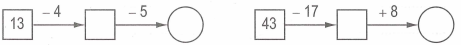 5. Khoanh vào chữ đặt trước câu trả lời đúng :Kết quả của phép tính bên là :                           53A. 25                                                              -B. 35                                                                  28C. 45                                                                ____D.81                                                                 .........